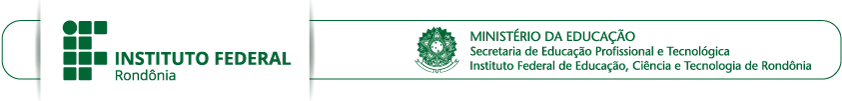 ANEXO III - FORMULÁRIO DE RECURSO ADMINISTRATIVOASSINATURA DO CANDIDATOReferência: Processo nº 23243.002436/2024-61	SEI nº 2280221IDENTIFICAÇÃO DO CANDIDATOIDENTIFICAÇÃO DO CANDIDATONome:CPF:E-mail:Telefone/celular:REFERÊNCIA DO RECURSOREFERÊNCIA DO RECURSO(	) Edital(	) Homologação de inscrição(	) Outros motivos: especificar -  	(	) Edital(	) Homologação de inscrição(	) Outros motivos: especificar -  	ARGUMENTAÇÕES QUE EMBASAM O RECURSOARGUMENTAÇÕES QUE EMBASAM O RECURSO